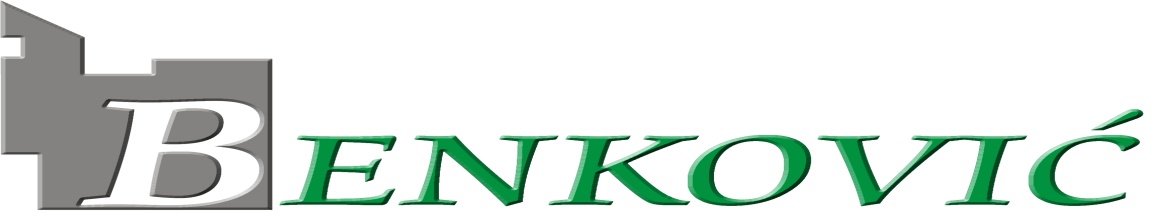 Šetalište kneza Branimira 12, 23420 Benkovac, MB 2010135,Ž..R. 2407000-1100153061 OTP  bankaTel: 023/681 400; 684 153, Tel/fax: 023 681-073					           KLASA: 363-05/21-01/16URBROJ: 2198/27-10-21-01Benkovac, 27. 04. 2021.DOKUMENTACIJA ZA POSTUPAK JEDNOSTAVNE NABAVE PREDMET NABAVEKRANSKOG MALČERA                                                   Evidencijski broj nabave  JN 23/211. OPĆI PODATCI1.1. Naručitelj i kontaktiNaziv: Benković d.o.o.Sjedište: 134 domobranske pukovnije 2, BenkovacOIB: 11321589428Telefon: +385 23 684 153Adresa elektroničke pošte: benkovic@zd.t-com.hrWeb adresa: www.benkovic.hr1.2. Osoba ili služba zadužena za komunikaciju s ponuditeljimaOsoba zadužena za komunikaciju s ponuditeljem i koja je dužna pružiti informacije u svezi s razrješenjem dokumentacije za nadmetanje:Ime i prezime: Jurica Vuksan ĆusaTelefon: +385 91 5590 267E mail: jurecusa@benkovic.hrZahtjev za obješnjenje i izmjenu dokumentacije vezane uz predmet Nabave gospodarski subjekti mogu uputiti na elektroničku poštu benkovic@zd.t-com.hr1.3. Evidencijski broj nabaveJN23/211.4. Sprječavanje sukob interesaGospodarski subjekt s kojima naručitelj ne smije sklapati ugovor o javnoj nabavi:AGRODALM d.o.o., Blizno 13., Zagreb, OIB: 806493742621.5. Vrsta postupka javne nabavePostupak jednostavne nabave1.6. Procjenjena vrijednost nabave190.000,00 kn bez PDV-a1.7. Vrsta ugovora o javnoj nabaviPo provedenom postupku jednostavne nabave sklopit će se ugovor.1.8. Internetska adresa za objavu poziva i datum objave poziva:https://benkovic.hr     27.04.20212. PODATCI O PREDMETU NABAVE2.1. Opis predmeta nabaveKranski malčer2.1.1. Opis i oznaka grupa predmeta nabavePredmet nabave nije podjeljen na grupe. Ponude se podnose isključivo za cjelokupan predmet nabave2.1.2. Količina predmeta nabaveTočne količine predmeta nabave navedene su u Troškovniku koji je sastavni dio ove Dokumentacije za nadmetanje.2.2. TroškovnikTroškovnik čini sastavni dio dokumentacije za nadmetanje. Ponuditelj je dužan ispuniti sve tražene stavke iz troškovnika na način kako je utvrđeno u troškovniku.Troškovnik mora biti potpisan i ovjeren pečatom. Prilikom popunjavanja troškovnika ponuditelj ukupnu cijenu stavke izračunava kao umnožak količine stavke i cijene stavke.2.3 Tehničke specifikacijePonuđeni predmet nabave mora imati tehnička obilježja navedena u Specifikaciji tehničkih karakteristika vozila (Prilog 3).Ponuditelj je obvezan obrazac koji čini sastavni dio ove Dokumentacije za nadmetanje ispuniti, ovjeriti potpisom i pečatom i dostaviti uz ponudu. Ponuditelj je obvezan ispuniti obrazac Specifikacija tehničkih karakteristika na način da se u stupac DA/NE po stavkama upisuje „DA“ ili „NE“, Ukoliko se pregledom ponuda utvrdi da je na neki od postavljenih upita odgovor „NE“, ili je ćelija ostala prazna, ponuda će biti odbijena.Ponuditelj mora ispuniti sve zahtjeve definirane u tehničkoj specifikaciji.2.4. Mjesto isporukeFco. 134. Domobranske pukovnije 2., 23420 Benkovac2.5. RokRok završetka  je 15 dana od dana kad izabrani ponuditelj zaprimio odluku o odabiru, te potpiše ugovor.Rok se smatra bitnim sastojkom ugovora.3. PODACI O PONUDI3.1. Sadržaj ponudePri izradi ponude Ponuditelj se mora pridržavati zahtjeva i uvjeta iz dokumentacije o nabavi.3.1.1. Sadržaj ponudePonuda mora sadržavati najmanje:Popunjen ponudbeni list (Prilog 1.),Popunjen troškovnik (Prilog 2.),Izjava o nekažnjavanju (prilog 3.),Tehničke specifikacije (prilog 4,),Dokaz o sposobnosti ponuditelja – Točka 4. Ovog poziva(dokazi iz točke 4. Poziva mogu se dostaviti u novjerenoj preslici).Ponuda se izrađuje na način da čini cjelinu. Ponuda se piše neizbrisivom tintom. Ispravci u ponudi moraju biti izrađeni na način da su vidljivi. Ispravci moraju uz navod datuma ispravka biti potvrđeni potpisom ponuditelja.3.1.2. Način dostave ponudePonuda se dostavlja u zatvorenoj omotnici s nazivom i adresom ponuditelja, evidencijskim brojem nabave kojeg je naručitelj dodijelio nadmetanju te s nazivom i adresom Naručitelja: Benković d.o.o. 134 Domobranke pukovnije 2, 23420 Benkovac, s naznakom „ne otvaraj“ – ponuda za „  Kranski malčer“3.1.3. Dopustivost dostave ponude elektroničkim putemNije dopušteno dostaviti ponudu u elektroničkom obliku.3.2. Cijena ponudeU cijenu ponude su uračunati svi troškovi i popusti, bez poreza na dodanu vrijednost, koja se iskazuje zasebno iza cijene ponude ako zakonom nije drugačije navedeno. Ukupnu cijenu ponude čini cijena ponude s porezom na dodanu vrijednost. Ponuditelj je dužan ponuditi tj. upisati jediničnu cijenu i  ukupnu cijenu (zaokružene na dvije decimale za svaku stavku u troškovniku. )Te cijenu ponude Ponuditelj je kod izrade ponude obvezan držati se sljedećeg:Ponudu izraditi s cijenama u kunama (HRK)Cijena ponude piše se brojkama.Cijena ponude je nepromjenjiva tijekom trajanja ugovora o jednostavnoj nabavi. U cijenu ponude bez poreza na dodanu vrijednost moraju biti uračunati svi troškovi i popusti.Ponuditelj je dužan ponuditi tj. upisati cijenu ponude bez poreza na dodanu vrijednost, iznos poreza na dodanu vrijednost i cijenu ponude s porezom na dodanu vrijednost, na način kako je određeno u ponudbenom listu. 3.3. Kriterij za odabir ponudeKriterij za odabir ponude je najniža cijena ponude koja ispunjava sve zahtjeve i uvjete navedene u Dokumentaciji o nabavi. U slučaju da su dvije ili više ponuda jednako rangirane prema kriteriju odabira (ista cijena) naručitelj će odabrati ponudu koja je zaprimljena ranije.3.4. Jezik i pismoPonude se moraju izraditi na hrvatskom jeziku i latiničnom pismu.3.5. Rok valjanosti ponudeRok valjanosti ponude je 90 dana do dana isteka roka za dostavu ponude4.  DOKAZ O SPOSOSNOSTI PONUDITELJA4.1. Izvadak iz sudskog registra, obrtnog, strukovnog ili drugog odgovarajućeg registraIzvod može biti u izvorniku ili preslici ili može biti ispisan s internet, ali ne stariji od 3 mjeseca od dana dostave poziva na dostavu ponuda kojim ponuditelj dokazuje da je registriran za predmetnu nabavu.4.2. Izjava da nije pokrenut postupak stečaja, likvidacije, odnosno da nije u toku postupak obustavljanja poslovne djelatnosti ( ovjerena pečatom tvrtke, ne starija od 30 dana).5. DATUM, VRIJEME I MJESTO DOSTAVE I OTVARANJE PONUDARok za podnošenje ponuda je 03.05.2021 do 12 :00 sati.5.1. Rok za donošenje odlukeRok za donošenje odluke o odabiru iznosi 10 dana od dana isteka roka  za dostavu ponuda.5.2. Rok, način i uvjeti plaćanja30 od dana isporuke stroja.5.3. Bitni uvjeti ugovora ili prijedloga ugovoraNakon provednog postupka naručitelj će s odabranim ponuditeljima i skladu s odabranom ponudom i pod uvjetima određenim u dokumentaciji o nabavi sklopiti ugovor o jednostavnoj nabavi                                                                                                                    Direktor:                                                                                                       Ivan Mitrović dipl.ing.agr.                                                                                                                _____________________Prilozi:                                                           Ponudbeni list (prilog 1.)Troškovnik (prilog 2.)Izjava o nekažnjavanju (prilog 3.)Tehničke specifikacije (prilog 4.)PONUDBENI LIST(prilog 1)Broj ponude:                                                                                      Datum ponude:Rok valjanosti ponude: 60 (šezdeset) dana od isteka roka za dostavu ponude.Broj dijelova ponude: ____________Datum: __________________                                                                                                                       ___________________________________      (Potpis ovlaštene osobe ponudiTROŠKOVNIK   JP 23/2021(prilog 2)                                                                                                 Ovlaštena osoba ponuditelja:                                                                                                 ________________________IZJAVA 0 NEKAŽNJAVANJUTemeljem članka 265. stavak 1. i  2., a u svezi s člankom 251. Zakona o javnoj nabavi (N.N.120/2016) dajem slijedeću                                                                                                                  I Z J A V Ukojom ja,(ime i prezime, OIB )kao zakonom ovlaštena osoba za zastupanje                                                                                                                                                     ,(naziv, sjedište i OIB gospodarskog subjekta)pod materijalnom i kaznenom odgovornošću izjavljujem za sebe i za gospodarski subjekt, da protiv mene osobno niti protiv gore navedenog gospodarskog subjekta kojeg zastupam nije izrečena pravomoćna osuđujuća presuda za jedno ili više slijedećih kaznenih dijela, iz članka251.  Zakona  o  javnoj  nabavi  („Narodne  novine“,  br.  120/16)  odnosno  za  odgovarajuća kaznena djela prema propisima države poslovnog nastana gospodarskog subjekta ili države čiji   sam   ja,   kao   osoba   ovlaštena   po   zakonu   za   zastupanje   gospodarskog   subjekta, državljanin.                                                                                                                  MP(Vlastoručni potpis zakonom ovlaštene osobe gospodarskog subjekta)U                               dana                                            2021. god.                                       TEHNIČKE KARAKTERISTIKE KRANSKOG MALČERA(Vlastoručni potpis zakonom ovlaštene osobe gospodarskog subjekta)U                               dana                                            2021. god.R.br.Predmet nabaveKoličina (komada)1. Kranski malčer1NAZIV I SJEDIŠTE NARUČITELJABENKOVIĆ D.O.O.DOMOBRANSKA 2, 23420 BENKOVACOIB: 11321589428PREDMET NABAVEKranski malčerPODATCI O PONUDITELJUPODATCI O PONUDITELJUNAZIV I SJEDIŠTE PONUDITELJAADRESA PONUDITELJAOIBPOSLOVNA BANKA I BROJ RAČUNAPONUDITELJ JE U SUSTAVU PDV-A (Zaokružiti)       DA                                           NEADRESA ZA DOSTAVU POŠTEADRESA E POŠTEKONTAKT OSOBA PONUDITELJABROJ TELEFONABROJ FAKSACIJENA PONUDE U kunamaCIJENA PONUDE BEZ PDV-aIZNOS PDV-aCIJENA PONUDE S PDV-omTROŠKOVNIKKRANSKI MALČERTROŠKOVNIKKRANSKI MALČERTROŠKOVNIKKRANSKI MALČERTROŠKOVNIKKRANSKI MALČERTROŠKOVNIKKRANSKI MALČERTROŠKOVNIKKRANSKI MALČERTROŠKOVNIKKRANSKI MALČERTROŠKOVNIKKRANSKI MALČERTROŠKOVNIKKRANSKI MALČERr.br.stavkajed. mj.količinajed. cj.cjenaPDV 25%PDV 25%ukup. cj.1Kranski malčerKom.1DA/NEDA/NEAKO JE NE OPISATI KARAKTERISTIKE PONUĐENOG2.TEHNIČKE KARAKTERISTIKE KRANSKOG MALČERA2.TEHNIČKE KARAKTERISTIKE KRANSKOG MALČERA2.TEHNIČKE KARAKTERISTIKE KRANSKOG MALČERA2.TEHNIČKE KARAKTERISTIKE KRANSKOG MALČERAZa ugradnju na stražnje trotočje traktora KAT. II Robusna izvedba svih sastavnih dijelova, zglobne spojnice izrađene lijevanjem.  Dohvat kosilice min. 5000 mm od sredine traktora Sveukupni dohvat kosilice u visinu min. 4500 mm Radni zahvat glave za košnju min. 1200 mm Plivajući položaj glave za košnju Višenamjenska osovina rotora za prihvat više vrsta noževa za košnju Osovina rotora sa ugrađenim batovima za travu i šiblje do debljine min. Ø 50 mm Broj okretaja rotora min. 3000 o/min Dva smjera vrtnje rotora (naprijed/natrag) Spremnik ulja min. 190 l Pumpa hidraulike protoka min. 110 l/min Ugradnja na traktor sa brojem okretaja pogonskog vratila 540 o/min Sigurnosni kut zakretanja kranske kosilice min 95° Upravljanje kosilicom višenamjenskom ručicom- joystickPotpuno proporcionalno upravljanjeKut zakretanja glave min. 230°Odbojnik sa signalizacijom za sudjelovanje u prometu Mogućnost pomaka ruke kosilice prema naprijedSvi potrebni elementi za učvršćivanje kosilice u tri točkeKardansko vratilo Hladnjak uljaTežina kosilice max. 1300 kg